Publicado en Madrid el 27/02/2017 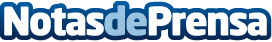 Sagasta 28 Bistró, el mejor showcooking de ChamberíSituado en pleno barrio de Chamberí, de ambiente desenfadado y cultural, Sagasta 28 Bistró ofrece la mejor cocina autonómica y de producto de la capital, donde el cliente puede disfrutar de la elaboración de los platos paso a paso. Un restaurante donde la Denominación de Origen y la apuesta por el km 0 son la base de todas las recetas de su cocina. Práctico y sofisticado a la vez, Sagasta 28 Bistró se aleja de los tópicos contemporáneos de la capitalDatos de contacto:Globe ComunicaciónNota de prensa publicada en: https://www.notasdeprensa.es/sagasta-28-bistro-el-mejor-showcooking-de Categorias: Gastronomía Sociedad Entretenimiento Restauración Ocio para niños http://www.notasdeprensa.es